Imię i nazwisko uczestnika: ………………..………………………………..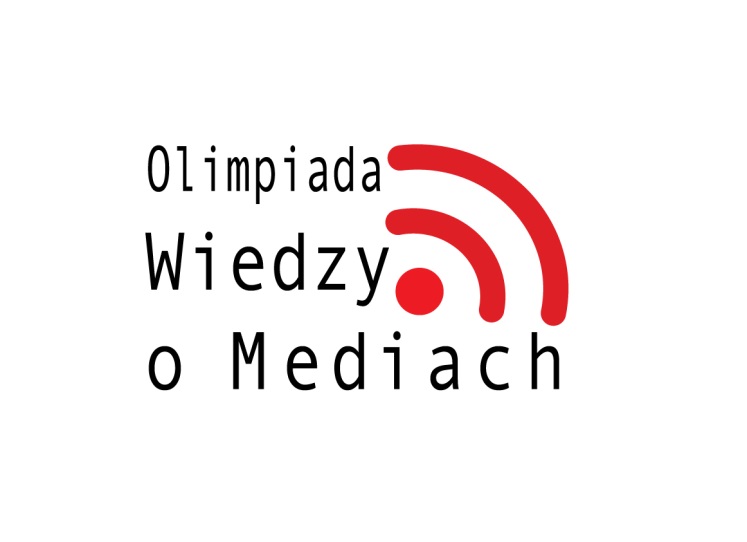 Liczba zdobytych punktów: …………………..…………………………….Olimpiada Wiedzy o Mediach
III edycjaEtap okręgowy16.12.2016					Czas pracy: 60 minutInstrukcja dla zdającegoSprawdź, czy test zawiera 9 stron (zadania 1-40). Ewentualny brak zgłoś Przewodniczącemu Zespołu Nadzorującego. Podpisz arkusz testowy we wskazanym miejscu.Pamiętaj, że rozwiązanie testu odbywa się w warunkach kontrolowanej samodzielności, korzystanie z jakichkolwiek pomocy jest niedozwolone, a Komisja może zdyskwalifikować uczestnika w przypadku stwierdzenia niesamodzielności pracy.Za każdą prawidłową odpowiedź w ramach zadania przyznaje się 1 pkt. Jeśli wybierzesz więcej rozwiązań (zakreślisz więcej odpowiedzi), otrzymasz 0 punktów. Za rozwiązanie testu możesz uzyskać maksymalnie 40 punktów.Po zakończeniu wypełniania testu przenieś odpowiedzi do arkusza odpowiedzi (na ostatniej stronie arkusza), zamalowując odpowiednie pole. Zrób to uważnie, ponieważ o liczbie zdobytych przez Ciebie punktów z testu decydować będą odpowiedzi zaznaczone w arkuszu. Nie nanoś żadnych poprawek, nie używaj korektora. Zadania z poprawkami będą oceniane na 0 punktów.Udzielając odpowiedzi na pytania, weź pod uwagę stan na dzień 1 grudnia 2016 r.Partnerzy i Patroni Olimpiady: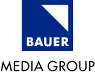 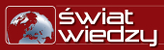 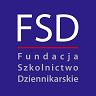 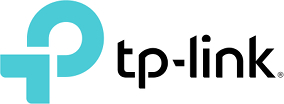 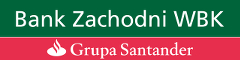 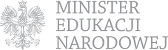 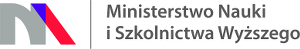 Twórca „Le Presse”, uważany za twórcę nowoczesnego dziennikarstwa. Chciał, by jego gazeta pozostawała neutralna politycznie, a w swojej redakcji zatrudniał etatowych dziennikarzy. Do współpracy w zakresie pisania powieści w odcinkach zachęcił m in. Alexandra Dumasa. O kim mowa?Emil de GirardinJames Gordon BennettLouis VéronJulius Salter EliasZałożony kilkanaście lat po zjednoczeniu Włoch w Mediolanie przez Eugenio Torrelli-Viollera. Posiada również wydanie wieczorne. Jego tytuł po tłumaczony na język polski brzmi „Kurier Wieczorny”. Opis dotyczy:„Il Secolo”“Il Messagero”„Corriere Della Serra”„La Stampa”Który z wymienionych poniżej badaczy nie może być zaliczony do medioznawców?Marshall McLuhanPaul LevinsonDenis McQuailRichard DawkinsW sloganie reklamowym Co Kropelka sklei, sklei, żadna siła nie rozklei wykorzystano:homonimiępolisemięantonimięhiperbolęW języku mediów obserwuje się przyrost: konstrukcji z przedrostkami, np. euro-, eko-, super-form czasownikowych typu zrobiono, wypitozapożyczeń z języka niemieckiegofrazeologii erudycyjnejPierwszy sygnał radiowy z Europy do Ameryki został przesłany w roku:1901190219061922Charles Dickens przeznaczył część swojego honorarium za wydane książki na wydanie dziennika:„The Daily News”„The DailyTelegraph”„The Times”„The Daily Mail”W roku 1835 w dzienniku „New York Herald” opublikowano pierwszy w historii prasy:felietonwywiadreportażartykuł wstępny (editorial)Skrót CMYK odnosi się do:modelu maszyny do pisania popularnej w Wielkiej Brytanii w XIX w.telegraficznego sygnału alarmowegobarw stosowanych pierwotnie w druku kolorowymnazwisk założycieli czterech pierwszych agencji reklamowychSkrót CBS, czyli nazwy jednej z amerykańskich sieci radiowych, oznacza:Chicago Broadcasting SystemCommercial Broadcasting SystemColumbia Broadcasting SystemCentral Broadcasting SystemTermin tabloid oznaczał pierwotnie:gazetę niewielkiego formatusensacyjną informacjęreportera śledzącego prywatne życie celebrytówartykuł oparty na plotkachKtóry z poniższych dzienników jest najstarszy?„Rzeczpospolita”„Gazeta Wyborcza”„Dziennik Gazeta Prawna”„Nasz Dziennik”Proszę wskazać poprawne połączenie tytułu prasowego i jego wydawcy„Gazeta Wyborcza” – Ringier Axel Springer Polska„Przegląd Sportowy” – Agora SA„Fakt Gazeta Codzienna” – Wydawnictwo Heinricha Bauera„Dziennik Gazeta Prawna” – InforNazwa esej pochodzi od tytułu słynnego dzieła:Zygmunta BaumanaMichała Montaigne’aJana Jakuba RousseauWaltera OngaRadio określa się jako medium: multimodalnetolerancyjnerodzinneabsorbującePodstawowe badania słuchalności radia w Polsce to:Radio TrackNarodowy Monitoring Radia (NMR)Raport Związku Kontroli Radia (RZKR)CATIPojęcie gatekeepingu jest związane z: budowaniem wizerunku publicznego nadawcyprzepływem informacji między różnymi nadawcami medialnymiselekcją i hierarchizacją newsów w serwisie informacyjnympróbami oddziaływania na podświadomość odbiorcy przekazu medialnegoRozdzielczość 1920 x 1080 to standard nazywany:HDFull HDHD ReadyQHDW tytułach czasopism wielką literą piszemy wszystkie wyrazy poza:spójnikami i przyimkami wewnątrz tytułuczasownikami w bezokolicznikuzaimkami na początku tytułupartykułami na końcu tytułuWyryte na skałach pierwotne rysunki uznawane za formę przedliterackich symboli to:petroglifyhieroglifypiktogramymegalityWybierz właściwe połączenie nazwy agencji prasowej z miejscem jej założenia.Havas – BerlinReuters – LondynAssociated Press – LondynWolff – ParyżSkrót HTML oznacza:HyperText Markup LanguageHigh Technology Markup LanguageHuman TexingMarkup LanguageHyperText Modern LanguageProszę wskazać zdanie prawdziwe.Polskie Radio obecnie posiada 15 rozgłośni regionalnychSkrótowiec RMF oznacza Rozrywka – Muzyka – FaktyWłaścicielami radia TOK FM są Agora SA i POLITYKA Sp. z o.o. S.K.ARadio Maryja nadaje od 1986 r.Który z poniższych tytułów prasowych jest tygodnikiem?„The Washington Post”„Der Spiegel”„Le Figaro”„The Times”Praktyka niezbyt uważnego, pobieżnego śledzenia wielu informacji podawanych
w telewizji, Internecie czy przez radio, „skakanie po kanałach”, to: zappingscratchingscrollingmappingTomasz Wołek był redaktorem naczelnym:dziennika „Życie”tygodnika „Gazeta Polska”dziennika „Rzeczpospolita”tygodnika „Przekrój”Pismem kobiecym wydawanym w okresie dwudziestolecia międzywojennego jest:„Bluszcz”„Zwierciadło”„Pani Domu”„Przyjaciółka”W którym roku w polskiej telewizji pojawił się pierwszy serwis informacyjny? 1956195819631970W którym zestawie są tylko tytuły teleturniejów?Wielka Gra, Sonda, Miliard w rozumieKoło Fortuny, Pytanie na śniadanie, FamiliadaMilionerzy, Kawa czy herbata?, Jeden z dziesięciuNajsłabsze ogniwo, Wielka Gra, Miliard w rozumieKtórą z poniższych korporacji filmowych zaliczamy do tzw. Wielkiej Piątki (okresu międzywojennego)? United ArtistsUniversal PicturesParamount PicturesColumbia Picture IndustriesTermin odnoszący się do zjawiska łączenia funkcji informacyjnej i rozrywkowej gatunków medialnych to:mechanizacja mediówtabloidyzacjainfotainmenthappy newsTele-echo, Sam na sam z... i Pojedynek to programy typu:reality-showdebatatalk-showteleturniejDworzanin polski Łukasza Górnickiego uznawany jest za pierwszą polską próbę napisania eseju. Został on wydany w wieku:XVXVIXVIIXVIIIZadaniem tzw. news councils jest:odbieranie listów czytelników do redakcji i odpisywanie na nierozpatrywanie skarg ludzi pokrzywdzonych przez działalność mediówosądzanie dziennikarzy oskarżonych o złamanie zasad etyki dziennikarskiejreprezentowanie w sądzie dziennikarzy oskarżanych o złamanie zasad etyki dziennikarskiejGazetę, której fragment zamieszczono obok, zaczęto wydawać w wieku:XVI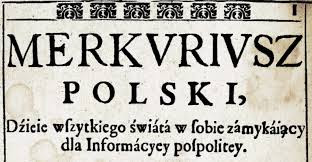 XVIIXVIIIXIXJedną z gazet wydawanych przez polskie środowiska emigracyjne w XX wieku (początkowo w Rzymie, a od 1948 r. w Paryżu) był/była:„Robotnik”„Dziennik Polski”„Kultura”„Gazeta Ludowa”Do czasopism ogólnopolskich wydawanych przez Wydawnictwo Bauer należą:„Glamour” i „Claudia”„Elle” i „Samo Zdrowie”„Tina” i „Świat Kobiety”„Focus” i „National Geographic”Która z gazet wydawanych w okresie PRL dziś się już nie ukazuje?„Sztandar Młodych”„Kurier Polski”„Słowo Powszechne”wszystkie powyższe odpowiedzi są prawidłowePierwszym dyrektorem Polskiego Radia był:Stefan KisielewskiJan ParandowskiZygmunt ChamiecTadeusz ByrskiProgram II Polskiego Radia powstał w roku:1949195319681973KARTA ODPOWIEDZIŁączna liczba punktów: ……………/40Podpisy członków Komisji:Przewodniczący ..............................................Członek Komisji …………………………….Członek Komisji..............................................Nr zad.odpowiedziodpowiedziodpowiedziodpowiedzipkt12345678910111213141516171819202122232425262728293031323334353637383940